МУНИЦИПАЛЬНОЕ ОБРАЗОВАНИЕ ГОРОД УРАЙХанты-Мансийский автономный округ-ЮграАдминистрация ГОРОДА УРАЙ628285, микрорайон 2, дом 60,  г.Урай,                                                                                тел. 2-23-28,2-06-97 Ханты-Мансийский автономный округ-Югра,                                                                           факс(34676) 2-23-44                                                          Тюменская область                                                                                                                       E-mail:adm@uray.ruПояснительная запискак проекту постановления  администрации города Урай «О внесении изменений в муниципальную программу «Проектирование и строительство инженерных систем коммунальной инфраструктуры в городе Урай»на 2014-2020 годы»  В соответствии со статьей 179 Бюджетного кодекса Российской Федерации, постановлением администрации города Урай от 26.04.2017 №1085 «О муниципальных программах муниципального образования городской округ город Урай» в муниципальную программу, в том числе  в редакции постановления администрации города Урай от 19.12.2018 №3375, Решения Думы города Урай от 20.12.2018 года №80 «О бюджете городского округа город Урай на 2019 и плановый период 2020 и 2021 годов», Решения Думы города Урай от 14.02.2019 года №1 «О внесении изменений в бюджет городского округа город Урай на 2019 год и на плановый период 2020 и 2021 годов» вносятся изменения.Внесены изменения в объем финансирования на 2019,2020 годы: На 2019 год увеличено финансирование на 15 854,0 тыс. руб., и предусмотрено на выполнение СМР на объектах:-«Инженерные сети микрорайона 1 А, г.Урай» увеличено финансирование на 10 536,0 тыс. руб. на строительство наружных сетей канализации в микрорайоне 1 А. Всего объект обеспечен финансированием в сумме 71 533,7 тыс. руб. (53 650,3 тыс. руб. – окружной бюджет, 17 883,4 тыс. руб. – местный бюджет);            -«Инженерные сети по улице Брусничная в г. Урай» с финансированием в сумме  714,0 тыс. руб. (средства местного бюджета) на завершение строительства сетей водоснабжения по улице Брусничная. -«Инженерные сети и проезды в микрорайоне «Южный» в 
г. Урай (район Орбиты)» с финансированием в сумме 2 994,5 тыс. руб. (средства местного бюджета) на выполнение работ по строительству съезда в асфальтобетоне к федеральной дороге и переустройство электрических сетей;-«Реконструкция подземного газопровода к производственной базе ООО «Алекс»» с финансированием в сумме 1 609,5 тыс. руб. (средства местного бюджета). Протяженность реконструируемого газопровода 0,550 км.На 2020 год уменьшено финансирование по объекту «Инженерные сети микрорайона 1 А, г.Урай» на 109 242,9 тыс. руб. и составляет 0,0 тыс. руб. В результате данных изменений «План строительства инженерных систем на 2020 год» (указанный в приложении к муниципальной программе) с нулевыми показателями исключен из программы до внесения изменений на 2020 год в части включения новых объектов строительства инженерных систем. На 2019 и  2020 годы корректируются целевые показатели муниципальной программы: Целевые показатели откорректированы с учетом фактических данных за 2018 год и планируемых объемов работ на 2019, 2020 годы. Так, фактическая протяженность инженерных сетей и систем по состоянию на 01.01.2019 составляет  - 1 061,64 км  и планируемый объем работ строительства инженерных систем на 2019 год - 2,15 км, итого показатель «Протяженность инженерных сетей и систем» 2019 года равен – 1 063,79 км. На 2020 год  планируемый объем строительства инженерных сетей и систем составляет 0,0 км, целевой показатель «Протяженность инженерных сетей и систем» на 2020 год равен – 1 063,79 км.              В методику расчета целевых показателей муниципальной программы (таблица 1.1 муниципальной программы) внесены изменения:Показатель «Удельный вес вновь построенных в отчетном периоде инженерных сетей к общему количеству инженерных сетей по состоянию на тот же отчетный период» заменен на «Удельный  вес вновь построенных инженерных сетей к общему количеству инженерных сетей (нарастающим итогом)», соответствующие изменения внесены в расчет показателя. Значение показателя на 2019 год составляет 2,24%. В виду того, что на 2020 год  планируемый объем строительства инженерных сетей и систем составляет 0,0 км, целевой показатель «Удельный  вес вновь построенных инженерных сетей к общему количеству инженерных сетей (нарастающим итогом)» на  2020 год составляет 2,24%. Показатель «Удельный вес вновь построенных в отчетном периоде сетей горячего водоснабжения к общему количеству сетей горячего водоснабжения по состоянию на тот же отчетный период» заменен на «Удельный вес вновь построенных сетей горячего водоснабжения к общему количеству сетей горячего водоснабжения (нарастающим итогом)», соответствующие изменения внесены в расчет показателя. Значение показателя на 2019 год составляет 14,36%.  Планируемый объем строительства инженерных сетей и систем на 2020 год составляет 0,0 км, целевой показатель «Удельный вес вновь построенных сетей горячего водоснабжения к общему количеству сетей горячего водоснабжения (нарастающим итогом)» на 2020 год составляет 14,36%.Целевые показатели на 2020 год будут уточнены в случае внесения изменений в муниципальную программу на 2020 год в части добавления объектов строительства инженерных систем  инженерной инфраструктуры. Соответствующие изменения вносятся в таблицу 1 (показатели 1.1.2, 1.1.3, 1.2.1), таблицу 1.1 (показатели 3,4), таблицу 2 (мероприятие 1.1.2.), в таблицу 3 (мероприятия 1.1, 1.2, 2.1) в таблицу 5 (мероприятие 2), в приложение к муниципальной программе (План строительства инженерных систем на 2019 год,  План строительства инженерных систем на 2020 год) и в паспорт муниципальной программы. Объем финансирования, указанный в таблице 5 муниципальной программы, имеет расхождение на - 0,1 тыс. рублей с общим объемом финансирования муниципальной программы указанным в паспорте программы и обусловлено математическим округлением до целого числа (в 2017 году).            В соответствии с вносимыми изменениями общий объем финансирования по программе уменьшается на 93 388,9 тыс. рублей составляет 233 163,6 тыс. рублей, в том числе:2014 год – 28 011,9 тыс. рублей,2015 год – 20 933,0 тыс. рублей,2016 год – 27 171,5 тыс. рублей,2017 год – 39 023,0 тыс. рублей,2018 год – 41 172,5 тыс. рублей,2019 год – 76 851,7 тыс. рублей,2020 год – 0,0 тыс. рублей.Заместитель главы города Урай							              И.А.КозловИсполнитель: инженер  1 категории ППО МКУ «УКС г. Урай» Семенюк Юлия Леонидовна, тел.:3-19-54, доб. 449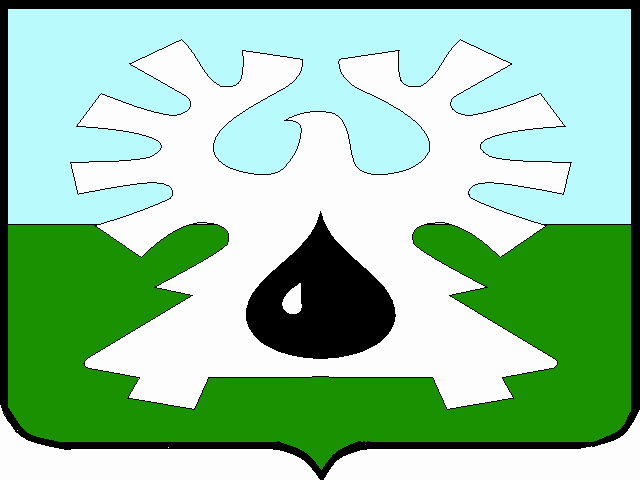 